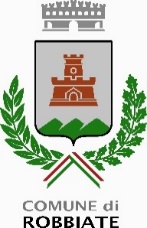 COMUNE DI ROBBIATEAL COMUNE DI ROBBIATEPec: protocollo@pec.comune.robbiate.lc.itIl/La sottoscritto/a   							                                                                                                                               nato/a a		il			C.F.		 residente in			Via			n.	 tel.	cell.			e-mail   			CHIEDEdi essere ammesso al bando “UTIL’ESTATE 2024”.A tale scopo consapevole:ai sensi art.76 del D.P.R. n.445/2000: che chiunque rilascia dichiarazioni mendaci, forma atti falsi o ne fa uso nei casi previsti dal presente testo unico è punito ai sensi del codice penale e delle leggi speciali in materia;ai sensi art.71 del D.P.R. n.445/2000: che potranno essere eseguiti controlli diretti ad accertare le informazioni fornite;ai sensi art.75 del D.P.R. n.445/2000: che la non veridicità della dichiarazione comporta la decadenza del beneficio;DICHIARA:di essere nato/a a	il	di trovarsi nella seguente situazione:studente (specificare classe e scuola frequentata) ………………………………………………………………in cerca di prima occupazione (specificare titolo di studio conseguito) …………………………………….disoccupato (specificare eventuali qualifiche conseguite) ……………………………………………………□ altro    ………………………………………………………………………………………………………………………...□ di non aver mai partecipato al progetto Util’estatedi avere la possibilità di raggiungere in autonomia il luogo dove si svolgerà l’attività (Comune di Robbiate): □ Si	□ Nodi partecipare al bando per le seguenti motivazioni (es. fare un’esperienza di apprendimento, compenso economico, interesse nell’ambito specifico, misurarsi con le proprie capacità,):…………………………………………………………………………………………………………………………………...               ………………………………….....................…………………………………………………………………………………….              .…………………………………………………………………………………………………………………………………..Altre segnalazioni (allergie, terapie farmacologiche… In caso di diete particolari sarà necessario trasmettere, al momento dell’iscrizione idonea certificazione medica)In fede, lì 	firma del dichiarante(allegare copia del documento di riconoscimento)MODELLO INFORMATIVA PRIVACY“UTIL’ESTATE 2024: ESTATE IN AZIONE - organizzazione, gestione e realizzazione dell’iniziativa”Oggetto: Informativa ai sensi dell’art. 13 del Regolamento UE n. 2016/679.Ai sensi dell’art. 13 del Regolamento UE n. 2016/679 (di seguito “GDPR 2016/679), recante disposizioni a tutela delle persone e di altri soggetti rispetto al trattamento dei dati personali, desideriamo informarla che i dati personali da lei forniti formeranno oggetto di trattamento nel rispetto della normativa sopra richiamata e degli obblighi di riservatezza cui è tenuto il Comune di Robbiate.Titolare del trattamentoTitolare del trattamento dei dati personali è il Comune di Robbiate, nella persona del Sindaco pro tempore,
con sede in Piazza della Repubblica n. 2 – Tel. 039/513221 – pec: protocollo@pec.comune.robbiate.lc.itResponsabile della protezione dei dati (RPD)Il Responsabile della protezione dei dati (RPD/DPO), ai sensi dell’art. 37 del GDPR, è Empathia S.r.l.
e-mail: orazio.repetti@empathia.it – PEC empathia@legalmail.it OggettoSono trattati i dati personali, identificativi ed altri da Lei comunicati, anche indirettamente, necessari per l’iscrizione del minore e/o ragazzo per l’iniziativa “Util’Estate 2024”.Finalità del trattamentoI dati personali da lei forniti sono necessari per gli adempimenti previsti per legge e per le finalità connesse a“Util’Estate 2024”.I dati da Lei forniti potranno anche essere utilizzati per finalità afferenti ad ulteriori servizi/attività, organizzate dalComune di Robbiate, richiesti successivamente per il minore e/o ragazzo.I dati comunicati, di cui al punto n. 3, sono obbligatori. In caso di diniego a fornirli rende impossibile l’iscrizione alleattività.Quando acconsente al trattamento dei suoi dati personali da parte nostra per tale finalità, potrà revocare il suo consenso in qualsiasi momento ma, in tal caso, cesseremo di trattare i suoi dati per tale finalità determinando, pertanto, la cessazione della fruizione del servizio da parte del minore.Modalità di trattamento e conservazioneIl trattamento sarà svolto nel rispetto di quanto previsto dal GDPR 2016/679 in materia di misure di sicurezza, adopera di soggetti appositamente autorizzati ed in ottemperanza a quanto previsto dall’art. 29 GDPR 2016/679.Le segnaliamo che, nel rispetto dei principi di liceità, limitazione delle finalità e minimizzazione dei dati, ai sensi dell’art. 5, paragrafo 1 del GDPR 2016/679, i suoi dati saranno conservati per “Util’Estate 2024”, affinchè siano perseguite le finalità per le quali sono raccolti e trattati.Ambito di comunicazione e diffusioneLa informiamo che i dati raccolti non saranno mai diffusi e non saranno oggetto di comunicazione senza suo esplicito consenso, salvo le comunicazioni necessarie per l’organizzazione e realizzazione dell’iniziativa. Si precisa, pertanto, che i dati forniti saranno trasferiti all’Azienda Speciale Retesalute, in qualità di ente gestore del progetto, così come previsto nel “Protocollo operativo generale tra il Comune di Robbiate e l’Azienda Speciale Retesalute per i servizi conferiti – periodo 01.01.2024 – 31.12.2028” Delibera di Consiglio Comunale n. 58 del 29/11/2023  - allegato 2 art. 28 contratto di servizio. Esistenza di un processo decisionale automatizzato, compreso la profilazioneIl Comune di Robbiate non adotta alcun processo decisionale automatizzato, compresa la profilazione, di cui all’art. 22, paragrafi 1 e 4 del GDPR 2016/679.Diritti dell’interessatoIn ogni momento, lei potrà esercitare, ai sensi dell’art. 7 “Codice Privacy” e degli artt. 15 – 22 del GDPR 2016/679, il diritto di chiedere al “Titolare del trattamento” l’accesso, la rettifica o la cancellazione dei dati personali oppure la limitazione del trattamento di tali dati. Allo stesso modo, lei potrà esercitare il diritto di opporsi al trattamento, come indicato all’art. 4.Può esercitare i suoi diritti con richiesta scritta inviata al Comune di Robbiate, all’indirizzo postale della sedelegale o PEC sopra indicati.Io sottoscritto/a  	dichiaro di aver letto l’informativa sulla privacy sopra riportataFirma del richiedente  	Data	/	/ 	